بسم الله الرحمن الرحيماختبار منتصف  الفصل الدراسي الأول  – للعام الدراسي 1445هــــــــــــــــــــــــــــــــــــــــــــــــــــــــــــــــــــــــــــــــــــــــــــــــــــــــــــــــــــــــــــــــــــــــــــــــــــــــــــــــــــــــــــــــــــــــــــــــــــــــــــــــــــــــــالسؤال الأول : فهم المقروء :      أبو حفص عمر بن الخطاب، من بني عدي بن كعب من قبيلة قريش، عمل في صغره راعيا للإبل، وكان عمر بن الخطاب قبل إسلامه من ألد أعداء الإسلام وأكثر أهل قريش أذى للمسلمين، أسلم في السنة السادسة للبعثة. فلما أسلم أصبح للمسلمين قوة، وكان عمر يجاهر بالإسلام ولا يخشى أحدا، وقد شهد عمر بن الخطاب كل الغزوات مع الرسول ﷺ، تولى القضاء في عهد أبي بكر رضي الله عنه.كان ابن الخطّاب قاضيًا خبيرًا وقد اشتهر بعدله وكان ذلك أحد أسباب تسميته بالفاروق، لتفريقه بين الحق والباطل.هو ثاني الخلفاء الراشدين، وأول من لقب بأمير المؤمنين، وأحد أشهر الأشخاص والقادة في التاريخ الإسلامي ومن أكثرهم تأثيرًا ونفوذًا. هو أحد العشرة المبشرين بالجنة، ومن علماء الصحابة وزهّادهم. تولّى الخلافة الإسلامية بعد وفاة أبي بكر الصديق، سنة 13 هـ. هو مؤسس التقويم الهجري، في عهده فتحت كامل العراق ومصر وليبيا والشام وفارس وغيرها ، ، طعنه أبو لؤلؤه المجوسي وهو يصلي الفجر وتوفي سنة 23 هجرية.    السؤال الثاني : الصنف اللغوي  :    ** اختر الإجابة الصحيحة :                                                                                 السؤال الثالث :الوظيفة النحوية : اختر الإجابة الصحيحة .  السؤال الرابع : الظاهرة الإملائية  :    أ- اختر الإجابة الصحيحة :                                                                                 ب- اكتب ما يملى عليك 
........................................................................................................................................................................................................................................................... السؤال الخامس   : الرسم الكتابي :      اكتب ما يلي بخط النسخ 
 كنت والله للإسلام حصنا، لم تضلل حجتك، ولم تضعف بصيرتك.............................................................................................................................................................................................................................................................................................................................................................................................................................................................................................................................................................................................................................................................................................................   ـــــــــــــــــــــــــــــــــــــــــــــــــــــــــــــــــــــــــــــــــــــــــــــــــــــــــــــــــــــــــــــــــــــــــــــــــــــــــــــــــــــــــــــــــــــــــــــــــــــــــــــانتهت الأسئلةمــــع تمنياتي لكم بالـتــوفـيــق والـنـجـــاح 0إعداد قناة التعلم التفاعلينموذج الإجابة https://youtu.be/DhI1fFTXUE8رابط التليجرام https://t.me/tdsglالمملكة العربية السعوديةوزارة التعليمإدارة التعليم .................مدرسة : ......................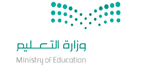 المادة : لغتي الصف : السادس الابتدائيالزمن : ساعة  اسم الطالب : ........................................................................................................الصف : السادس الابتدائي (      )سالمهارةالمهارةالدرجة الدرجة بالأرقامالدرجة بالأحرفالمصححالمراجعالمدقق1فهم المقروءفهم المقروء62الصنف اللغوي الصنف اللغوي 33الوظيفة النحويةالوظيفة النحوية44الظاهرة الإملائيةالظاهرة الإملائية45الرسم الكتابيالرسم الكتابي3المجموع النهائيالمجموع النهائي2020  61 – عمل عمر بن الخطاب في صغره بـ.......1 – عمل عمر بن الخطاب في صغره بـ.......1 – عمل عمر بن الخطاب في صغره بـ.......أ – الزراعة ب – التجارة جـ - الرعي2- أسلم عم بن الخطاب في السنة ........من البعثة .2- أسلم عم بن الخطاب في السنة ........من البعثة .2- أسلم عم بن الخطاب في السنة ........من البعثة .أ – الخامسة  ب-  السادسة جـ - السابعة 3- تولى عمر .......في خلافة أبي بكر. 3- تولى عمر .......في خلافة أبي بكر. 3- تولى عمر .......في خلافة أبي بكر. أ – قيادة الجنود       ب- القضاء           جـ ـ بيت المال        4- لقب عمر بن الخطاب بـ...... 4- لقب عمر بن الخطاب بـ...... 4- لقب عمر بن الخطاب بـ...... أ – الفاروق  ب-  الصديق  جـ - سيف الله  5- من أشهر صفات عمر بن الخطاب صفة ...... 5- من أشهر صفات عمر بن الخطاب صفة ...... 5- من أشهر صفات عمر بن الخطاب صفة ...... أ – الرفق        ب- العدل            جـ ـ الحياء        6- مدة خلافة سيدنا عمر بن الخطاب ...... 6- مدة خلافة سيدنا عمر بن الخطاب ...... 6- مدة خلافة سيدنا عمر بن الخطاب ...... أ – 13 سنة        ب- 10 سنين             جـ ـ 23 سنة            31 – عمر طالب نجيب . الاسم المعرفة في الجملة السابقة  1 – عمر طالب نجيب . الاسم المعرفة في الجملة السابقة  1 – عمر طالب نجيب . الاسم المعرفة في الجملة السابقة  أ - عمرب- طالبجـ ـ نجيب2-  الكلمة التي تدل على جمع المذكر السالم 2-  الكلمة التي تدل على جمع المذكر السالم 2-  الكلمة التي تدل على جمع المذكر السالم أ-  سلاطينب -  مسلمونجـ -  يعملون3- كل فعل مضارع اتصلت به ألف الاثنين أو واو الجماعة أو ياء المخاطبة .... 3- كل فعل مضارع اتصلت به ألف الاثنين أو واو الجماعة أو ياء المخاطبة .... 3- كل فعل مضارع اتصلت به ألف الاثنين أو واو الجماعة أو ياء المخاطبة .... أ-  الأفعال الخمسة ب -  الأسماء الخمسة جـ -  الأفعال الناسخة    41 – السعوديون بارعون في علوم مختلفة   "    أدخل" صار" على الجملة السابقة وغير ما يلزم1 – السعوديون بارعون في علوم مختلفة   "    أدخل" صار" على الجملة السابقة وغير ما يلزم1 – السعوديون بارعون في علوم مختلفة   "    أدخل" صار" على الجملة السابقة وغير ما يلزمأ – صار السعوديين بارعون في علوم مختلفة   ب- صار السعوديون بارعين في علوم مختلفة   جـ ـ صار السعوديون بارعون في علوم مختلفة   2-  ليس السفر سهلا.      إعراب كلمة السفر في الجملة السابقة .2-  ليس السفر سهلا.      إعراب كلمة السفر في الجملة السابقة .2-  ليس السفر سهلا.      إعراب كلمة السفر في الجملة السابقة .أ-اسم ليس منصوب وعلامة نصبه الفتحةب – اسم ليس مرفوع وعلامة رفعه الضمةجـ - فاعل مرفوع وعلامة رفعه الضمة3- كان المجتهدون فاعلين في المجتمع.               احذف كان وغير ما يلزم 3- كان المجتهدون فاعلين في المجتمع.               احذف كان وغير ما يلزم 3- كان المجتهدون فاعلين في المجتمع.               احذف كان وغير ما يلزم أ –المجتهدون فاعلون في المجتمع      ب ـ المجتهدين فاعلين في المجتمع جـ ـ المجتهدون فاعلين في المجتمع4- تدخل كان وأخواتها على ...........4- تدخل كان وأخواتها على ...........4- تدخل كان وأخواتها على ...........أ- الجملة الاسمية ب – الجملة الفعليةجـ- شبه الجملة   41 – المجموعة التي كتبت بشكل صحيح. 1 – المجموعة التي كتبت بشكل صحيح. 1 – المجموعة التي كتبت بشكل صحيح. أ – انتصر – استعمل - أكرمب- إنتصر- إستخرج – أكرم جـ ـ انتصر – إستخرج - اكرم2-  ......تيمية عالم من علماء المسلمين. 2-  ......تيمية عالم من علماء المسلمين. 2-  ......تيمية عالم من علماء المسلمين. أ- بنب - ابنجـ - إبن